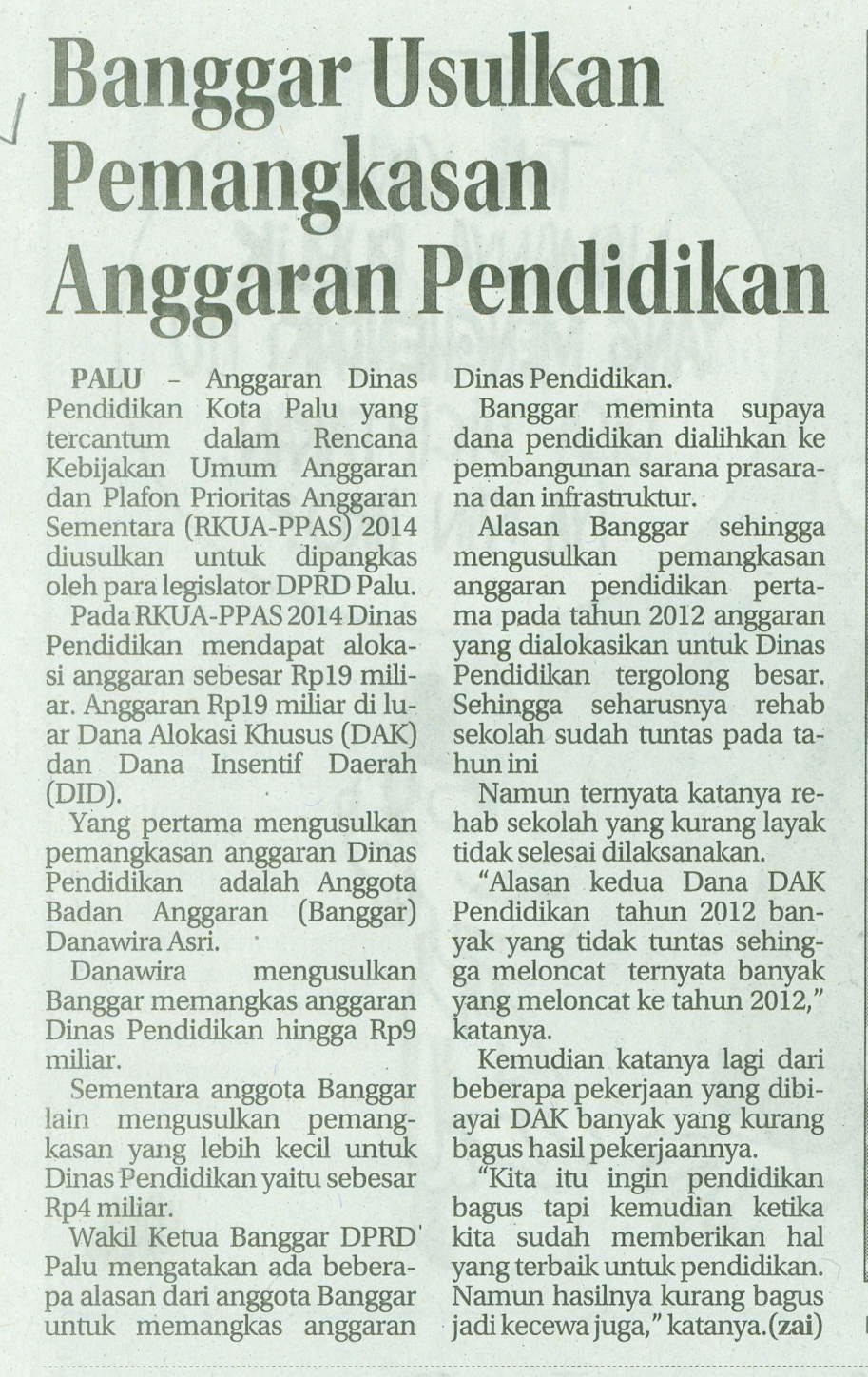 Harian    	:Radar SultengKasubaudSulteng IHari, tanggal:Jumat, 28 Juni 2013KasubaudSulteng IKeterangan:Halaman 20  Kolom 1-2 KasubaudSulteng IEntitas:Kota PaluKasubaudSulteng I